RICHIESTA DI ACCREDITAMENTO PROFESSIONALESe si è in possesso dell'accreditamento  dell'American Statistical Association,segnare il quadratino di fianco e andare alla Sez E). Allegare alla domandasolo un curriculum aggiornato in formato UEA) FormazioneRiportate dettagliatamente le informazioni riguardanti i titoli di studio universitari e postuniversitari conseguiti, con una significativa presenza di materie statistiche (teoriche e applicate). Per le lauree del vecchio ordinamento, in assenza dei CFU, indicare solo il voto ottenuto.Allegare una certificazione per ciascun titolo conseguito. B) Esperienze lavorative come statistico Indicate in dettaglio l'attuale e le precedenti posizioni lavorative attinenti alla presente domanda. In particolare indicate la natura del vostro lavoro e il livello di responsabilità assunto per la parte statistica ( se necessario continuate l'elenco su un altro foglio)..N° ...N°...C) DocumentazioneElencare non più di 10-15 pubblicazioni, reports e altri documenti prodotti  negli ultimi 5 anni che meglio possano illustrare la vostra competenza e capacità nell'applicazione di metodi statistici e/o di conoscenza delle procedure per la raccolta, preparazione e pubblicazione di statistiche pubbliche o private. Per ciascun lavoro indicare se ne siete il solo autore o, se è frutto della collaborazione con altri soggetti, indicare i nomi.  Allegare una copia (cartacea o su supporto magnetico in formato comunemente leggibile) di ciascun documento o indicare il link WEB per accedervi .D) RefereeIndicare i riferimenti delle due persone che hanno redatto le lettere di referenza allegate. Le persone devono essere notoriamente competenti nell'area della statistica o della produzione di statistiche. Essi devono avere una conoscenza diretta della vostra capacità professionale e devono essere in grado di commentare la vostra attività. La SIS è autorizzata a contattarli.  E) DICHIARAZIONEConsapevole delle sanzioni previste dall'art. 76 del DPR n.445/2000, dichiaro che le informazioni fornite in questo modulo, nel curriculum e nella documentazione di riferimento sono vere e complete. Qualora la mia richiesta di accreditamento dovesse essere accettata, mi impegno fin d'ora ad adottare il Codice Etico della SIS e chiedo che il mio nome come Statistico Professionista compaia / non compaia (crocettare la propria  scelta) sul sito WEB della SIS. Dichiaro inoltre che i due referee sono stati da me avvisati e che sono autorizzati a fornire le notizie che la SIS vorrà chiedereFirma:  ____________________________    Data:  ____/____/____Il modulo completato e firmato, insieme al materiale indicato, deve essere consegnato o spedito alla SIS in una busta chiusa indirizzata a:Presidente del Comitato per l'AccreditamentoSocietà Italiana di StatisticaPiazza Manfredo Fanti 30	         00185 Romao tramite posta elettronica all'indirizzo: accreditamento@sis-statistica.itTutta la documentazione dovrà essere in formato .pdf o altro formato  comunemente leggibileAll. certificati dei corsi di studio elencati al punto A)copia dei documenti elencati al punto C)due lettere di referenzacurriculum in formato UEfotocopia di un documento di riconoscimento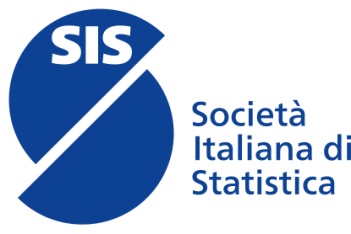 Società Italiana di Statistica Istituita come ente morale con R.D. 13 luglio 1939Nome ecognome:Indirizzo:Città e CAPEmail:Recapiti telefoniciN° .......Titolo di studio _____________________________________________Istituzione che lo ha rilasciato_________________________________Anno di conseguimento__________Elenco delle materie statistiche del corsoDenominazione                                                                          CFU                    VotoN° ...Titolo di studio____________________________________________Istituzione che lo ha rilasciato_________________________________Anno di conseguimento________Elenco delle materie statistiche del corsoDenominazione                                                                          CFU                    VotoN°...Titolo di studio__________________________________________________Istituzione che lo ha rilasciato______________________________________Anno di conseguimento_________Elenco delle materie statistiche del corsoDenominazione                                                                          CFU                    VotoN°...Titolo di studio__________________________________________________Istituzione che lo ha rilasciato______________________________________Anno di conseguimento_________Elenco delle materie statistiche del corsoDenominazione                                                                          CFU                    VotoN°TitoloSoloautoreCo-autore/i123456789101112131415Primo refereePrimo refereeSecondo refereeSecondo refereeNome e cognome:Indirizzo:Email:Telefono: